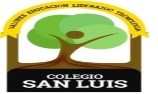 Colegio San LuisGuías de estudioPreprimariaMatemáticas: Martes 07 de Diciembre 2021Sumas de colección Grande, mediano, pequeñoClasificación por especieSignos de > o <Español: Jueves 09 de Diciembre 2021Escribir nombre completo.Estudiar las sílabas hasta ahora vistas.Escribir palabras y oraciones  en letra cursiva.Repasar las siguientes palabras para dictado de examen. (Memo, tapa, tope, Lupita, pato, pelo, paloma, mapa, mesa, peso, suma, lima, mima, musa, lupa, palo, mima, sapo).Lectura de palabras y oraciones.